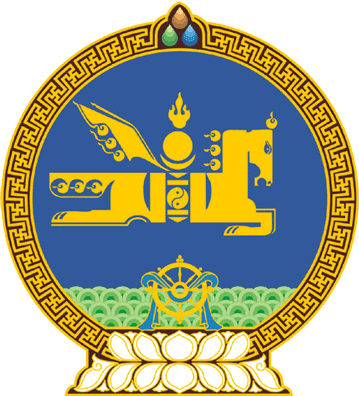 МОНГОЛ УЛСЫН ИХ ХУРЛЫНТОГТООЛ2021 оны 01 сарын 21 өдөр     		            Дугаар 11                     Төрийн ордон, Улаанбаатар хотМонгол Улсын Ерөнхий сайдыг огцруулах тухай	Монгол Улсын Үндсэн хуулийн Хорин тавдугаар зүйлийн 1 дэх хэсгийн 6 дахь заалт, Монгол Улсын Их Хурлын тухай хуулийн 5 дугаар зүйлийн 5.1 дэх хэсэг, Монгол Улсын Их Хурлын чуулганы хуралдааны дэгийн тухай хуулийн 99 дүгээр зүйлийн 99.4 дэх хэсгийг үндэслэн Монгол Улсын Их Хурлаас ТОГТООХ нь:1.Монгол Улсын Ерөнхий сайд Ухнаагийн Хүрэлсүхийг огцорсонд тооцсугай.2.Шинэ Ерөнхий сайдыг томилох хүртэл үүрэгт ажлаа гүйцэтгэж байхыг Ухнаагийн Хүрэлсүхэд даалгасугай.3.Энэ тогтоолыг 2021 оны 01 дүгээр сарын 21-ний өдрөөс эхлэн дагаж мөрдсүгэй.		МОНГОЛ УЛСЫН 		ИХ ХУРЛЫН ДАРГА				Г.ЗАНДАНШАТАР 